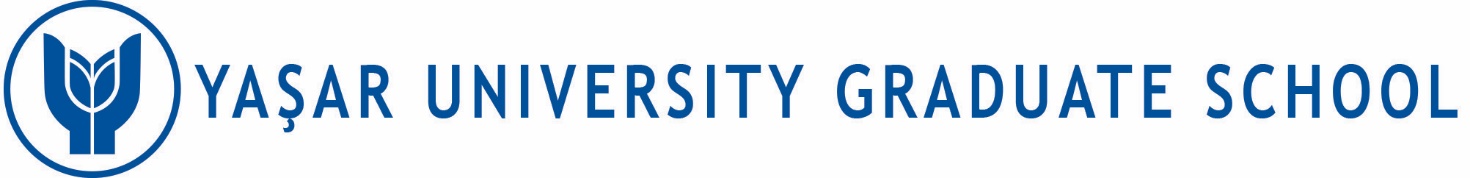 DISTANCE EDUCATION COURSE EXEMPTION REQUEST FORM* ORCID (Open Researcher and Contributor ID) is received from https://orcid.org/Yaşar University Graduate Programs Procedure and PrinciplesCourse Exemptions and ExceptionsARTICLE 29 - (1) Students who have the right to register to the master’s program with thesis can be exempted from maximum 5 courses related to the program regarding the courses they have taken and succeeded in graduate programs out of the University. The maximum number of courses that can be exempted for students who have the right to enroll in master’s programs without thesis is maximum 6, and maximum 4 for PhD programs.(2) There is no limit on the number of exempted courses mentioned in paragraph (1) for students enrolled in joint programs organized within the framework of the regulations determined by Higher Education Council between Yaşar University and other institutions in Turkey and abroad.(3) The courses to be regarded in place of the exempted courses shall be recorded in the transcript of the student with the code, name and ECTS credits of the institution in which the course has been taken and succeeded.(4) The success grades that the student has received at the Institution from which the student is admitted are transferred to Yaşar University grading system on the basis of the conversion tables given below. For other grade conversions, the relevant regulation is applied.Student InformationStudent InformationStudent InformationStudent InformationStudent InformationStudent InformationName SurnameStudent NumberORCIDAdvisor  DepartmentProgram  Master’s (With Thesis)  Master’s (Without Thesis)  Master’s (Without Thesis)  Master’s (Without Thesis)   PhD / Proficiency in ArtCourse InformationCourse InformationCourse InformationCourse InformationCourse InformationCourse InformationTo The Department Head’s OfficeTo The Department Head’s OfficeTo The Department Head’s OfficeTo The Department Head’s OfficeTo The Department Head’s OfficeTo The Department Head’s OfficeI would like to request exemption procedures for the courses, which I have taken and succeeded in my previous education, and whose documents are attached.I would like to request exemption procedures for the courses, which I have taken and succeeded in my previous education, and whose documents are attached.I would like to request exemption procedures for the courses, which I have taken and succeeded in my previous education, and whose documents are attached.I would like to request exemption procedures for the courses, which I have taken and succeeded in my previous education, and whose documents are attached.I would like to request exemption procedures for the courses, which I have taken and succeeded in my previous education, and whose documents are attached.I would like to request exemption procedures for the courses, which I have taken and succeeded in my previous education, and whose documents are attached.(Signature)(Signature)Student Name SurnameStudent Name SurnameAdvisor OpinionAdvisor OpinionAdvisor OpinionAdvisor OpinionAdvisor OpinionAdvisor OpinionThe exemption request of my advisee student for the specified courses above is appropriate. The exemption request of my advisee student for the specified courses above is appropriate. The exemption request of my advisee student for the specified courses above is appropriate. The exemption request of my advisee student for the specified courses above is appropriate. The exemption request of my advisee student for the specified courses above is appropriate. The exemption request of my advisee student for the specified courses above is appropriate. Kindly submitted for your information and necessary action. …./…./20….Kindly submitted for your information and necessary action. …./…./20….Kindly submitted for your information and necessary action. …./…./20….Kindly submitted for your information and necessary action. …./…./20….Kindly submitted for your information and necessary action. …./…./20….Kindly submitted for your information and necessary action. …./…./20….                  (Signature)                  (Signature)                  (Signature)Title Name Surname             AdvisorTitle Name Surname             AdvisorTitle Name Surname             AdvisorTo the Office of the Director of Graduate SchoolTo the Office of the Director of Graduate SchoolTo the Office of the Director of Graduate SchoolTo the Office of the Director of Graduate SchoolTo the Office of the Director of Graduate SchoolTo the Office of the Director of Graduate SchoolThe exemption request of the department student whose registration information is given above is appropriate. Kindly submitted to the evaluation of Graduate School Administrative Board of Directors.  …./…./20….The exemption request of the department student whose registration information is given above is appropriate. Kindly submitted to the evaluation of Graduate School Administrative Board of Directors.  …./…./20….The exemption request of the department student whose registration information is given above is appropriate. Kindly submitted to the evaluation of Graduate School Administrative Board of Directors.  …./…./20….The exemption request of the department student whose registration information is given above is appropriate. Kindly submitted to the evaluation of Graduate School Administrative Board of Directors.  …./…./20….The exemption request of the department student whose registration information is given above is appropriate. Kindly submitted to the evaluation of Graduate School Administrative Board of Directors.  …./…./20….The exemption request of the department student whose registration information is given above is appropriate. Kindly submitted to the evaluation of Graduate School Administrative Board of Directors.  …./…./20….AttachmentsAttachmentsAttachmentsAttachments(Signature)(Signature)  Transcript  Transcript  Transcript  TranscriptTitle Name SurnameTitle Name Surname  Course Contents  Course Contents  Course Contents  Course Contents   Head of Department   Head of DepartmentDouble Digit Letter Grade of the Other InstitutionYaşar University GradeECTS Grade in the Other InstitutionYaşar University GradeAA A A A BA A- B B BB B C C+ CB B- D C- CC C E D DC C- FX I DD D F F P GG 